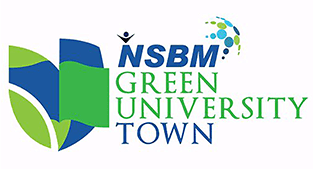 Project evaluation formCONFIDENTIAL: EVALUATION OF UNIVERSITY RESEARCH GRANTS- 2021Date submitted for evaluation:  ……………………………………              Date returned after evaluation: ……………………………………Name of Evaluator: …………………………………………………………………………………Project Title: ………………………………………………………………………………………………………………………………………………Please tick relevant cage.  Any specific comments to the applicant and/or suggestion for modification can be made in the relevant spaces given under each section.Rationale for doing the research and analysis of the problems (background and justification):Comments (if any): ………………………………………………………………………………………………………………………………………………………………………………………………………………………………………………………………………………………………………………………………………………………………………………………………………………………………………………………………Relevance of objectives and/or hypothesis/ses to be tested:Comments (if any): ………………………………………………………………………………………………………………………………………………………………………………………………………………………………………………………………………………………………………………………………………………………………………………………………………………………………………………………………Relevance of study-setting and methodologies for experimentation/ collection of data:Study-setting:(If not suitable please give reasons and suggest suitable locations)Comments (if any): ………………………………………………………………………………………………………………………………………………………………………………………………………………………………………………………………………………………………………………………………………………………………………………………………………………………………………Methodology: (If inadequate or need modification please give reasons to time and suggest revisions) Comments (if any): ………………………………………………………………………………………………………………………………………………………………………………………………………………………………………………………………………………………………………………………………………………………………………………………………………………………………Feasibility of the proposal in relation to time and resources requested:(If inadequate please give reasons and suggest additional resources)Comments (if any): …………………………………………………………………………………………………………………………………………………………………………………………………………………………………………………………………………………………………………Additional  Comments, Suggestions and ResponsesKindly include the item number to which you provide a comment/suggestion or response.Kindly evaluate the project according to the following marking scheme.GoodNeed improvementRelevant and clearNot relevant Suitable Not suitableAdequateInadequateNeed modification Feasible within given time periodRequire more time Can be done within a shorter time period  Resources are adequateResources are inadequate FactorMaximum Limit of PointsTotalScientific merit of the study50The relevance of the study to national development50Its contribution to strengthening the capacity of science and technology in the country50Potential of the research findings to foster research & development relations between the University and the relevant Industry50Possibility of research findings being published in international journals50Total Score